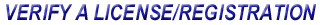 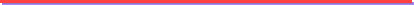 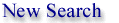 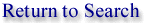 The data on this web page is refreshed daily. Michigan.gov Home  |   LARA Home  |   LARA Contact  |   State Web Sites
Privacy Policy  |   Link Policy  |   Accessibility Policy  |   Security Policy 

Copyright © 2001- 2013 State of Michigan 